MONTHS OF THE YEAR (meseci v letu)_21. Ponovi poimenovanja mesecev v letu in utrdi zapis le-teh.2. Če imaš možnost, natisni spodnji delovni list, poveži poimenovanja mesecev in jih zapiši z malimi tiskanimi črkami. Če nimaš možnosti tiskanja, pa v zvezek samo zapiši poimenovanja mesecev.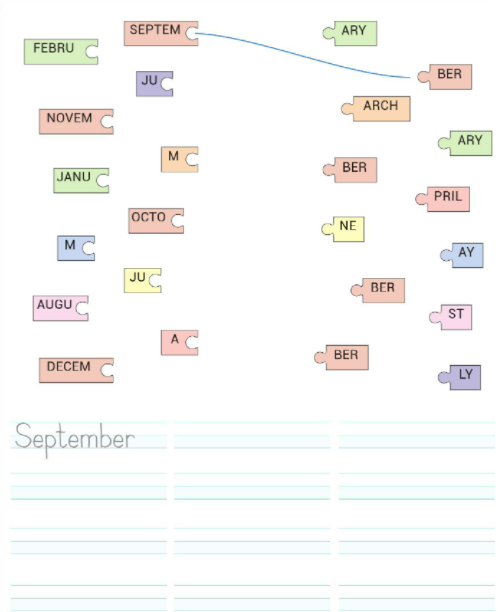 